OUR MENU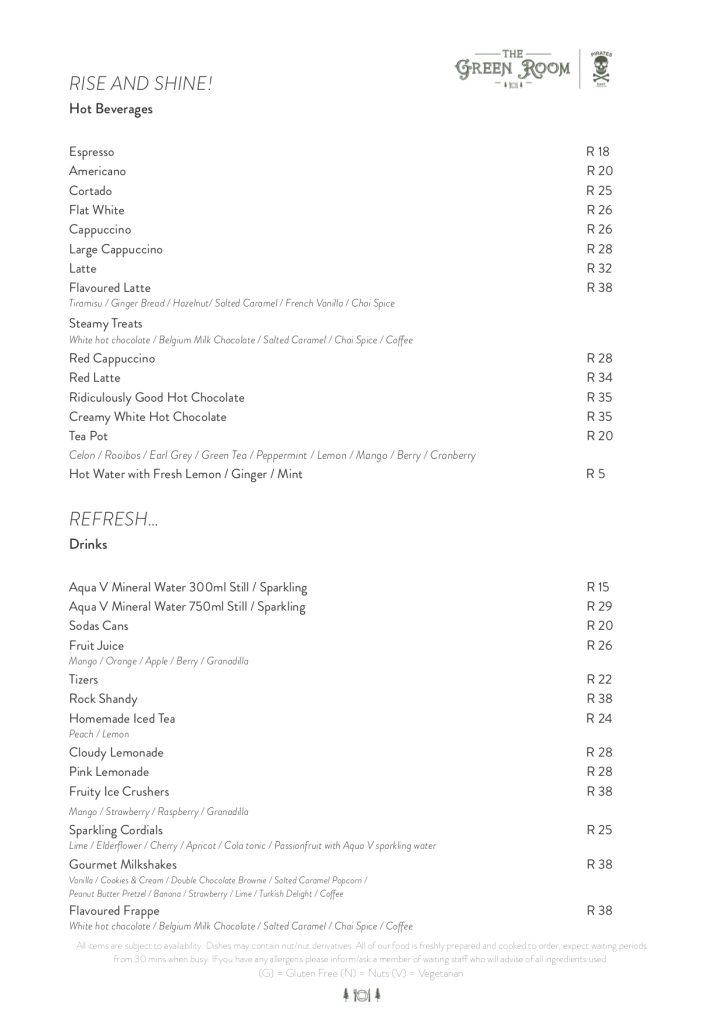 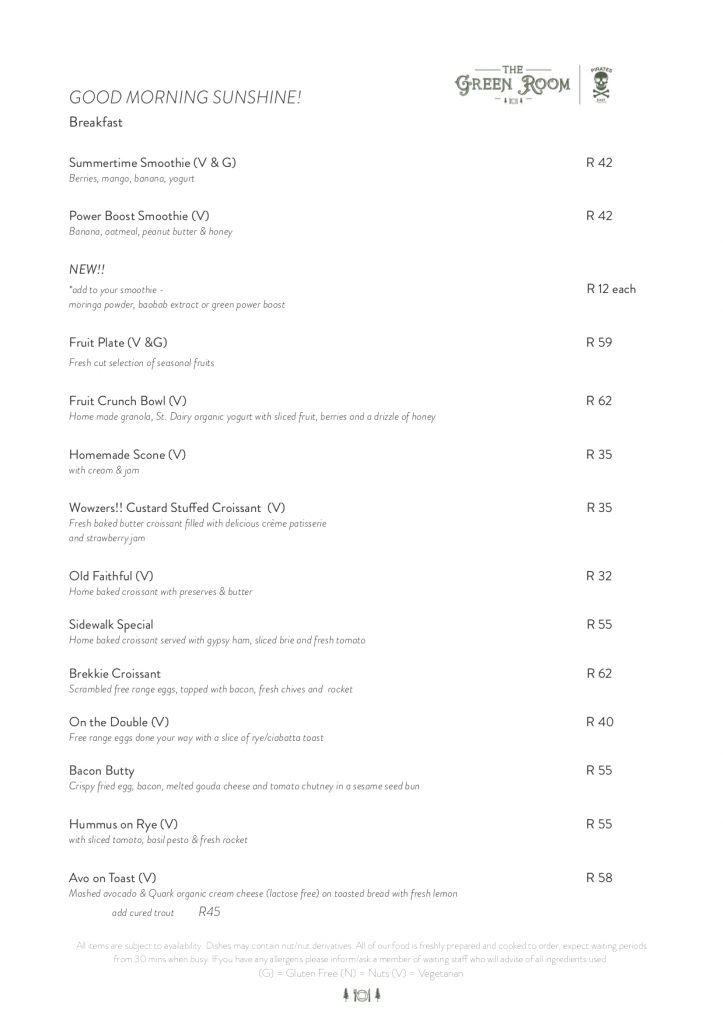 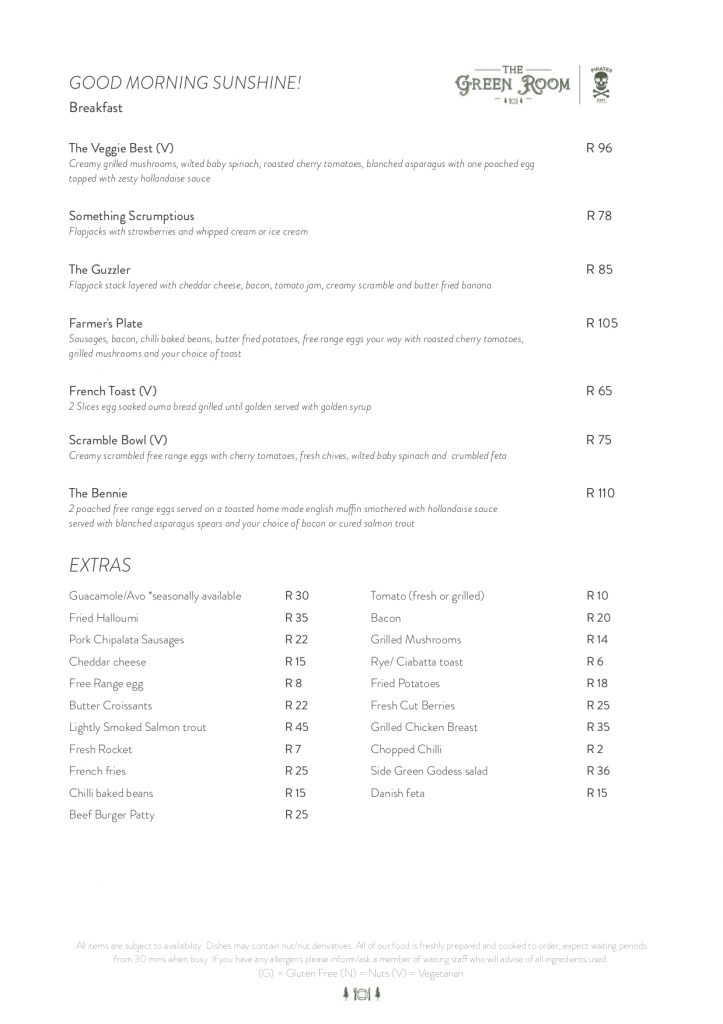 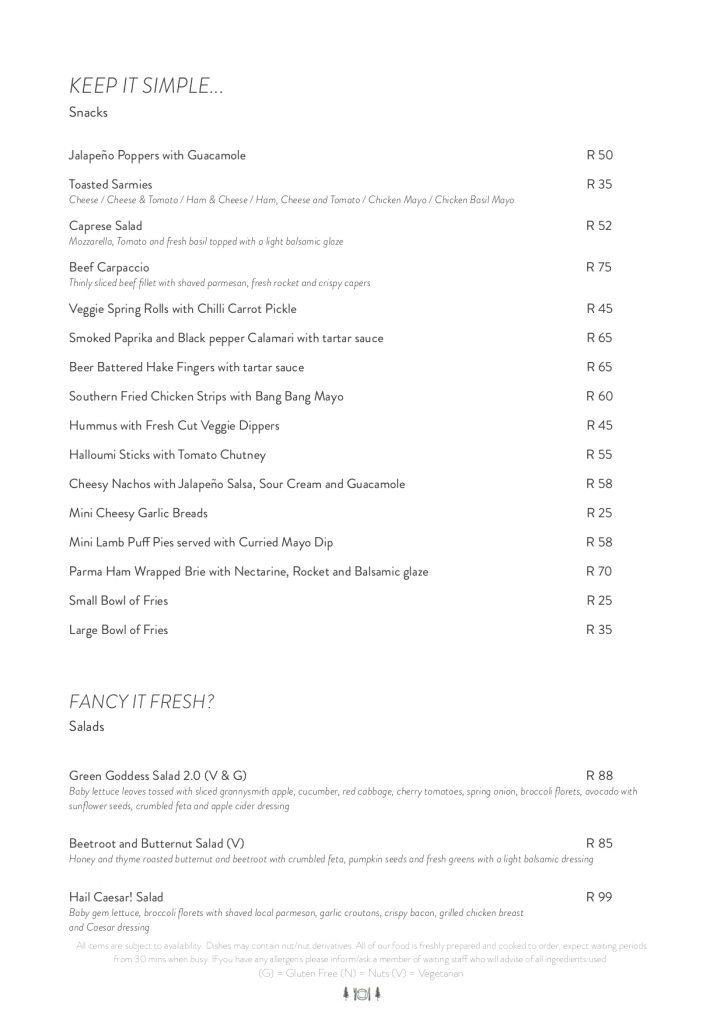 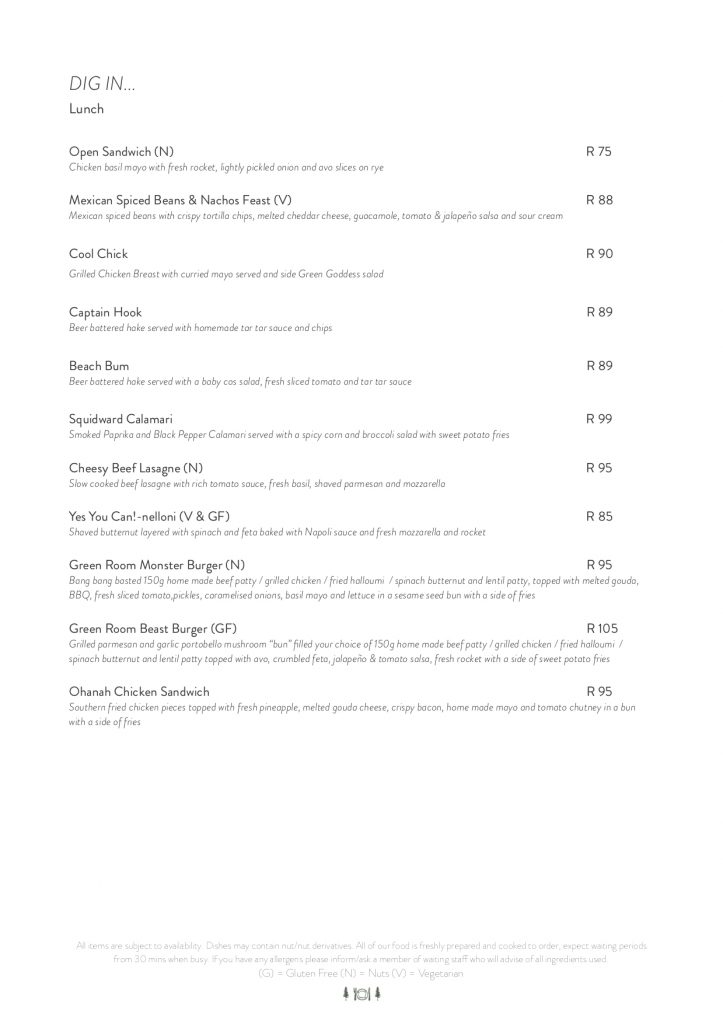 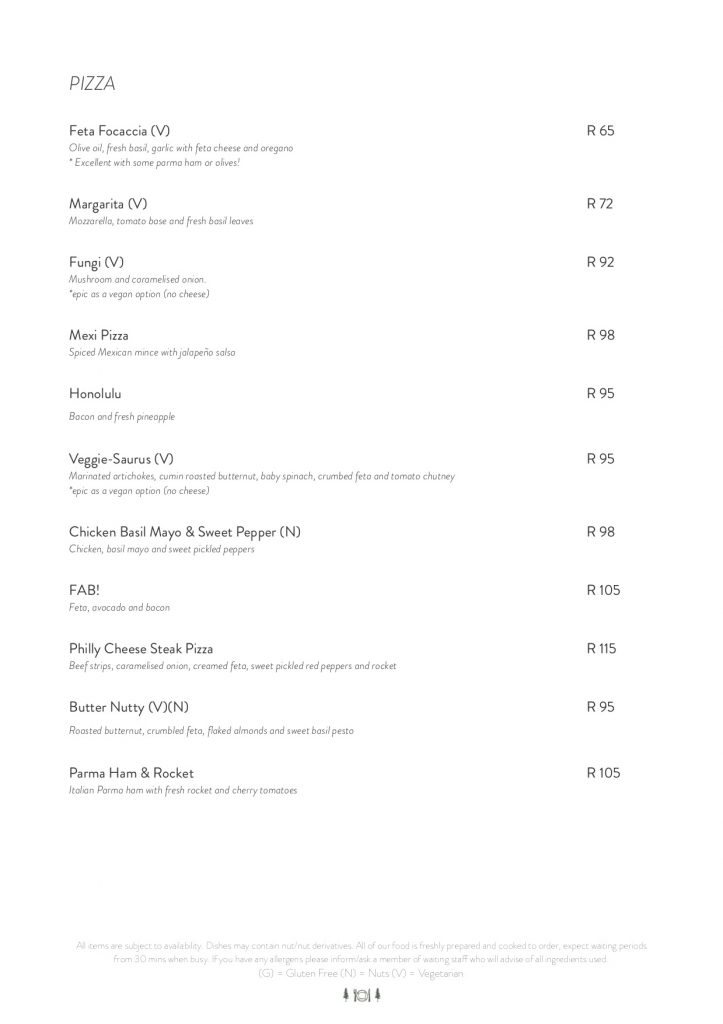 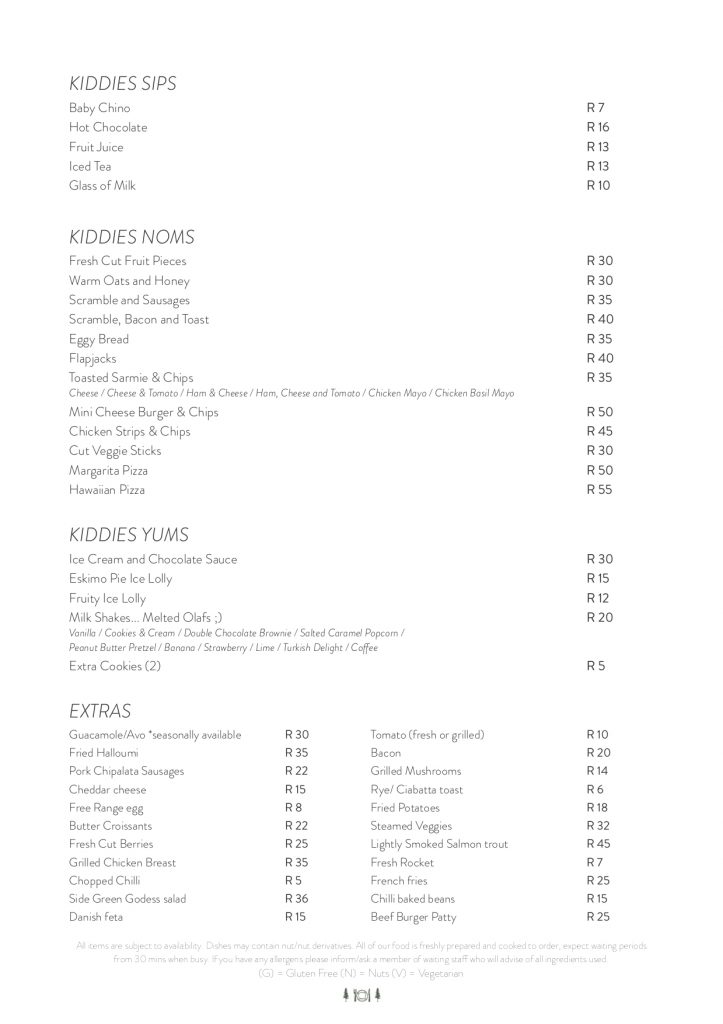 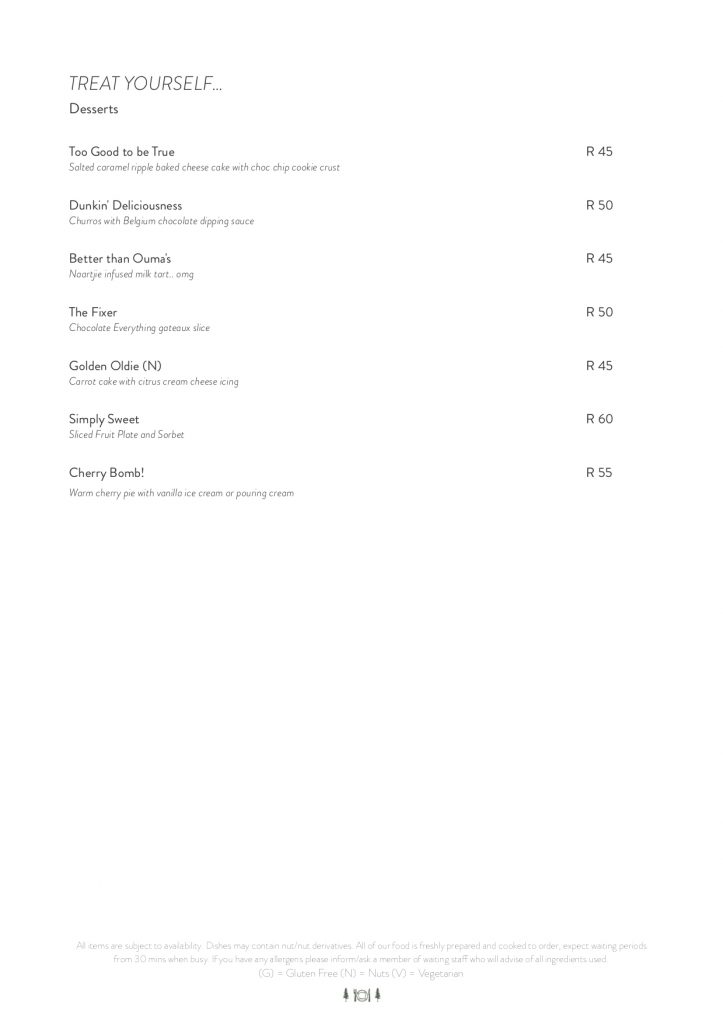 